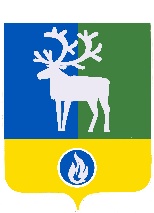 БЕЛОЯРСКИЙ РАЙОНХАНТЫ-МАНСИЙСКИЙ АВТОНОМНЫЙ ОКРУГ – ЮГРААДМИНИСТРАЦИЯ БЕЛОЯРСКОГО РАЙОНА ПРОЕКТПОСТАНОВЛЕНИЕот    ноября  2021 года                                                                                                       №  О внесении изменений  в приложение к  постановлению администрации Белоярского района от 29 декабря 2020 года № 1176 П о с т а н о в л я ю:1. Внести в приложение  «Порядок предоставления субсидий за счёт средств бюджета Белоярского района юридическим лицам (за исключением государственных (муниципальных) учреждений), индивидуальным предпринимателям, физическим лицам на финансовое обеспечение затрат в связи с производством сельскохозяйственной продукции в 2021 году» (далее – Порядок) к постановлению администрации Белоярского района от 29 декабря 2020 года № 1176  «О Порядке предоставления субсидий за счет средств бюджета Белоярского района юридическим лицам (за исключением государственных (муниципальных) учреждений), индивидуальным предпринимателям, физическим лицам в целях финансового обеспечения затрат в связи с производством сельскохозяйственной продукции в 2021 году»  следующие изменения:1) в разделе II: а) пункт 2.1 изложить в следующей редакции:«2.1. Субсидии предоставляются юридическим лицам (за исключением государственных (муниципальных) учреждений), индивидуальным предпринимателям, физическим лицам, осуществляющим производство сельскохозяйственной продукции на территории Белоярского района (далее также – Сельскохозяйственные товаропроизводители), в целях финансового обеспечения затрат в связи с производством сельскохозяйственной продукции по следующим направлениям:1) на приобретение кормов для содержания сельскохозяйственных животных;2) на производство и переработку мяса оленей;  3) на погашение кредиторской задолженности текущего финансового года за поставленные  корма для содержания сельскохозяйственных животных.»;б)  пункт 2.3 дополнить  подпунктом 2.3.3 следующего содержания:«2.3.3) на погашение кредиторской задолженности текущего финансового года за поставленные  корма для содержания сельскохозяйственных животных:заявление о предоставлении субсидий по форме согласно приложению 1 к настоящему Порядку;справка-расчёт по форме согласно приложению   2 к настоящему Порядку;реквизиты банковского счета Сельскохозяйственного товаропроизводителя;         справка о наличии поголовья сельскохозяйственных животных по форме согласно приложению 3 к настоящему Порядку (заполняется  на дату обращения заявителя); декларация соответствия требованию, установленному подпунктом 4 пункта 2.2 настоящего Порядка, по форме  согласно приложению 4 к настоящему Порядку;копия документа,  удостоверяющего личность гражданина (для получателей субсидий – физических лиц), с предъявлением оригинала либо нотариально заверенная копия;          согласие на осуществление в отношении получателя субсидии, а также лиц, получающих средства на основании договоров, заключённых с получателями субсидий (за исключением государственных (муниципальных) унитарных предприятий, хозяйственных товариществ и обществ с участием публично-правовых образований в их уставных (складочных) капиталах, а также коммерческих организаций с участием таких товариществ и обществ в их уставных (складочных) капиталах), на осуществление в отношении них проверки главным распорядителем как получателем бюджетных средств и органом муниципального финансового контроля за соблюдением целей, условий и порядка предоставления субсидии;копии учетных регистров бухгалтерского учета по кредиторской задолженности: журнал-ордер и оборотно-сальдовая ведомость;копии договоров на поставку кормов;акты сверок с поставщиками.»;в) в абзаце первом пункта 2.4 слова «в подпунктах 2.3.1, 2.3.2 пункта 2.3» заменить словами «в подпунктах 2.3.1 – 2.3.3 пункта 2.3»;г) в абзаце восьмом пункта 2.5 слова «подпунктами 2.3.1, 2.3.2 пункта 2.3» заменить словами «подпунктами 2.3.1 - 2.3.3 пункта 2.3»;д) в абзаце четвертом пункта 2.6 слова «в подпунктах  2.3.1, 2.3.2 пункта 2.3»  заменить словами  «в подпунктах 2.3.1 – 2.3.3 пункта 2.3»;е) в пункте 2.10 слова «в позициях 1, 2, 4, 6,» заменить словами «в позициях 1, 2, 4»;   2) в разделе III:  а) пункт 3.2 изложить в следующей редакции:«3.2. Сроки предоставления отчётности. Получатель субсидии ежеквартально предоставляет в администрацию Белоярского района отчёт (по форме согласно приложению 5 к настоящему Порядку) не позднее 20 числа месяца следующего после истечения отчётного квартала. Обязательным приложением к отчёту являются копии документов,   подтверждающих расходы Получателя субсидии: копии договоров купли-продажи, договоров комиссии, договоров оказания услуг, копии платежных документов, предусмотренных действующим законодательством, копии товарных накладных соответствующих унифицированных форм и (или) иные документы, предусмотренные законодательством Российской Федерации о бухгалтерском учете, федеральными и (или) отраслевыми стандартами. По направлению затрат на погашение кредиторской задолженности текущего финансового года за поставленные корма для содержания сельскохозяйственных животных дополнительно предоставляются копии учетных регистров бухгалтерского учета по кредиторской задолженности: журнал - ордер, оборотно - сальдовая ведомость, платежные поручения по погашению кредиторской задолженности.За 4 квартал 2021 года получатель субсидии представляет отчёт (по форме согласно приложению 5 к настоящему Порядку)  до 15 января 2022 года. После окончания финансового года отчёт о достижении результатов и показателей (по форме, предусмотренной Договором (дополнительным соглашением к Договору) предоставляется до 15 января 2022 года.Копии документов заверяются подписью  руководителя или главного  бухгалтера  юридического лица, индивидуального предпринимателя, физического лица, с указанием должности, фамилии и инициалов, даты заверения, а также  оттиском печати (при наличии) на каждом листе документа (документов).»;б) в пункте 3.3 слова «в позициях 1,2,4,6,» заменить словами «в позициях 1,2,4»;3) в разделе IV:а) наименование раздела   изложить в следующей редакции:   «Контроль (мониторинг) за соблюдением условий, целей и порядка предоставлениясубсидий и ответственность за их нарушение»;            б) в пункте 4.5 слово «контроля» заменить словами «контроля (мониторинга)»;    4) приложение 5 «Отчет о расходах, источником финансового обеспечения которых  является субсидия из бюджета Белоярского района» к Порядку изложить в редакции согласно приложению  к настоящему постановлению.  2. Опубликовать настоящее постановление в газете «Белоярские вести. Официальный выпуск».3. Настоящее постановление вступает в силу после его официального опубликования и действует по 31 декабря 2021 года. 4. Контроль за выполнением постановления возложить на заместителя главы Белоярского района Ващука В.А.Глава Белоярского района                                                                                     С.П.МаненковПРИЛОЖЕНИЕ к постановлению администрации Белоярского районаот  «____»__________2021 года № ________Приложение  5к Порядку предоставления субсидийза счет средств бюджета Белоярского района юридическим лицам (за исключением государственных (муниципальных) учреждений), индивидуальным предпринимателям, физическим лицам в целях финансового обеспечения затрат в связи с производством сельскохозяйственной продукции в 2021 годуОтчето расходах, источником финансовогообеспечения которых является субсидия из бюджета Белоярского районана «__» _________ 20__ г. Наименование Получателя ________________________________________Периодичность: квартальнаяЕдиница измерения: рубль (с точностью до второго десятичного знака)Приложение: копии документов, подтверждающих расходы.Руководитель Получателя(уполномоченное лицо)   _______________ _________ _____________________                                                  (должность)   (подпись) (расшифровка подписи)Исполнитель ________________ ___________________ _____________                                     (должность)                             (ФИО)                       (телефон)«__» ___________ 20__ г._________________________№ п/пНаименование показателяСуммаСумма№ п/пНаименование показателяОтчётный периодкварталНарастающим итогом с начала года1Остаток субсидии на начало года, всего:в том числе:1.1.потребность в котором подтверждена1.2.подлежащий возврату в бюджет района2Поступило средств, всего:в том числе:2.1из бюджета Белоярского района по направлениям поддержки2.1.1на приобретение кормов для содержания сельскохозяйственных животных 2.1.2на производство и переработку мяса оленей2.1.3на погашение кредиторской задолженности текущего финансового года за поставленные  корма для содержания сельскохозяйственных животных3Выплаты по расходам, всего:3.1Закупка работ и услуг, всего:из них:3.23….4Возвращено в бюджет района, всего:4.1в том числе:израсходованных не по целевомуназначению4.2в результате применения штрафных санкций5Остаток Субсидии на конец отчётного месяца5.1в том числе: требуется в направлении на те же цели5.2подлежит возврату в бюджетБелоярского района